Новый Год: история праздника для детейТочной даты начала его празднования никто не знает. Помимо того, что он самый популярный, это еще и самый древний праздник. А начали его отмечать еще тогда, когда люди заметили, что поры года меняются, за весной наступает лето, за летом осень, и так далее по кругу. Но ведь должно же быть у этого круговорота начало!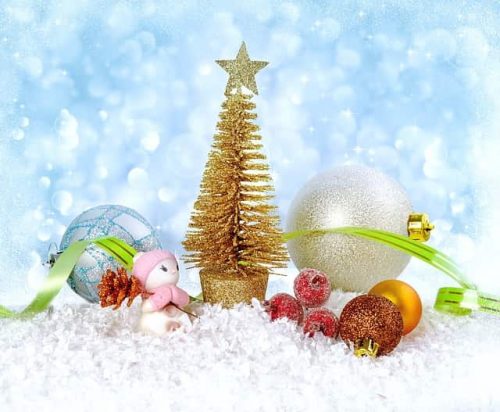 Древние жители Руси заметили, что после длинной морозной зимы природа оживает, возрождается, и решили, что это и есть начало года, именно поэтому изначально Новый Год отмечали 1 марта. Позже его начали отмечать в начале осени — первого сентября, когда завершались все основные полевые и огородние работы. Осенний новогодний праздник пришел на Русь после принятия христианства.У каждого народа свои традиции, и древние египтяне отмечали Новый Год в ту пору, когда разливался Нил, ведь они всегда страдали от засухи и разлитие Нила было настоящим благословением для земледельцев.Древние кельты — одни из прародителей современных европейцев, отмечали Новый Год в конце октября, когда все садово-полевые работы уже были завершены, световой день сокращался, природа замирала, готовясь к зиме. Они верили, что в этот день открывается дверь в мир духов, и те могут проникнуть в мир живых. Кельты верили, что духи настроены враждебно по отношению к живым, поэтому отгоняли их от своих жилищ кострами, факелами. Сами же кельты собирались в группы и устраивали шумные гуляния — правда ведь чем-то эта традиция напоминает современное празднование Нового Года?Кстати: кельтский Новый Год считается прародителем современного Хэллоуина. Подробнее об этом можно почитать здесь.Стоит отметить, что и сегодня Новый Год отмечают в разных странах по-разному, далеко не везде его празднуют в ночь с тридцать первого на первое.Окончательную же современную дату празднования утвердил Петр Первый в начале восемнадцатого века, а именно в 1700 году.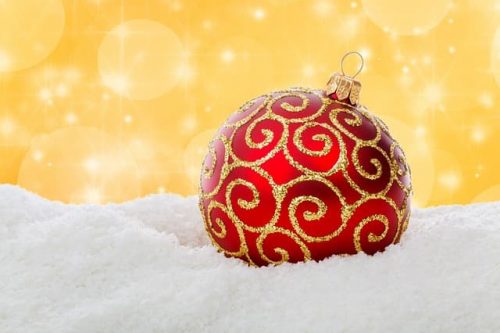 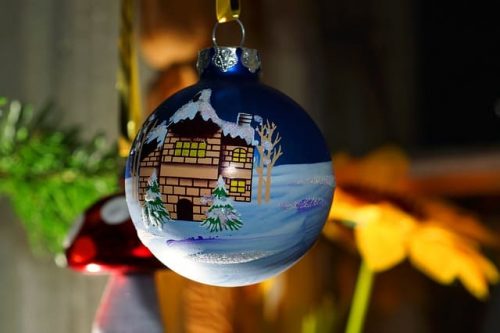 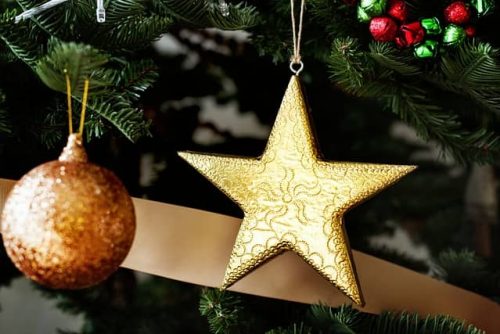 